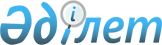 Об утверждении Критериев оценки степени рисков
					
			Утративший силу
			
			
		
					Совместный приказ Министра труда и социальной защиты населения Республики Казахстан от 28 декабря 2009 года № 383-п и Министра экономики и бюджетного планирования Республики Казахстан от 5 февраля 2010 года № 30. Зарегистрирован в Министерстве юстиции Республики Казахстан 12 февраля 2010 № 6051. Утратил силу совместным приказом Министра труда и социальной защиты населения Республики Казахстан от 16 февраля 2011 года № 54-п и Министра экономического развития Республики Казахстан от 16 февраля 2011 года № 35      Сноска. Утратил силу совместным приказом Министра труда и социальной защиты населения РК от 16.02.2011 № 54-п и Министра экономического развития Республики Казахстан от 16.02.2011 № 35 (вводится в действие по истечении десяти календарных дней со дня его первого официального опубликования).      Примечание РЦПИ!

      Порядок введения в действие совместного приказа см. п. 5.

      В соответствии с подпунктом 25) статьи 16 Трудового кодекса Республики Казахстан, пунктом 1 статьи 38 Закона Республики Казахстан "О частном предпринимательстве" и подпунктом 9) пункта 2 статьи 6 Закона Республики Казахстан "О занятости населения", ПРИКАЗЫВАЕМ:



      1. Утвердить прилагаемые Критерии оценки степени рисков.



      2. Департаменту труда и социального партнерства Министерства труда и социальной защиты населения Республики Казахстан (Сарбасов А.А.) обеспечить:



      1) государственную регистрацию настоящего приказа в Министерстве юстиции Республики Казахстан;



      2) размещение настоящего приказа на официальном сайте Министерства труда и социальной защиты населения Республики Казахстан.



      3. Председателю Комитета по контролю и социальной защите Министерства труда и социальной защиты населения Республики Казахстан (Бисакаев С.Г.) организовать изучение и выполнение требований настоящего приказа.



      4. Контроль за исполнением настоящего приказа возложить на Вице-Министра труда и социальной защиты населения Республики Казахстан Нурымбетова Б.Б.



      5. Настоящий приказ вводится в действие по истечении десяти календарных дней со дня его первого официального опубликования.      Министр труда и социальной            Министр экономики

      защиты населения                      и бюджетного планирования

      Республики Казахстан                  Республики Казахстан

      _________ Абдыкаликова Г.Н.           _________ Султанов Б.Т.Утверждены             

совместным приказом        

Министра труда и социальной защиты

населения Республики Казахстан  

от 28 декабря 2009 года № 383-п  

и Министра экономики и бюджетного 

планирования Республики Казахстан 

от 05 февраля 2010 года № 30    

Критерии оценки степени риска 

1. Общие положения

      1. Настоящие Критерии разработаны во исполнение Трудового кодекса Республики Казахстан, законов Республики Казахстан "О частном предпринимательстве" и "О занятости населения" для отнесения субъектов к группам высокого, среднего либо незначительного риска.



      2. В настоящих Критериях использованы следующие понятия:



      1) риск - вероятность причинения вреда в результате деятельности субъекта жизни или здоровью человека, имущественным интересам работника с учетом степени тяжести его последствий;



      2) субъект - физическое или юридическое лицо, с которым работник состоит в трудовых отношениях.



      3. При отнесении субъектов к группам рисков учитываются следующие критерии оценки степени риска:



      1) объективные критерии - в зависимости от количества работников;



      2) специальные критерии - в зависимости от соблюдения трудовых прав работников. 

2. Распределение субъектов к группам высокого, среднего и

незначительного риска с учетом объективных критериев

      4. По объективным критериям субъекты распределяются на три группы:



      к высокому риску относятся субъекты с численностью работников свыше 250 человек, проверки - один раз в год;



      к среднему риску относятся субъекты с численностью работников свыше 50 человек, но не более 250 человек, проверки - один раз в 3 года;



      к незначительному риску относятся субъекты со среднегодовой численностью работников до 50 человек, проверки - один раз в 5 лет. 

3. Распределение субъектов высокого, среднего и незначительного

риска с учетом специальных критериев

      5. Субъекты, прошедшие проверку по объективным факторам риска, в дальнейшем включаются в план проверок с учетом специальных критериев риска.



      6. К специальным критериям относятся:



      1) нарушения в области безопасности и охраны труда (приложение 1);



      2) нарушения трудовых прав работников (приложение 2);



      3) нарушения порядка привлечения иностранной рабочей силы (приложение 3).



      7. Оценка критерия по нарушениям в области безопасности и охраны труда осуществляется в следующем порядке:



      1) к группе высокого риска, с кратностью плановых проверок один раз в год относятся субъекты, получившие от 20 баллов и выше;



      2) к группе среднего риска, с кратностью плановых проверок один раз в 3 года относятся субъекты, получившие от 10 до 20 баллов;



      3) к группе незначительного риска, с кратностью плановых проверок один раз в 5 лет относятся субъекты, получившие до 10 баллов.



      8. Оценка критерия по нарушениям трудовых прав работников осуществляется в следующем порядке:



      1) к группе высокого риска с кратностью плановых проверок один раз в год относятся субъекты, получившие от 15 баллов и выше;



      2) к группе среднего риска с кратностью плановых проверок один раз в 3 года относятся субъекты, получившие от 7 до 15 баллов;



      3) к группе незначительного риска с кратностью плановых проверок один раз в 5 лет относятся субъекты, получившие до 7 баллов.



      9. Оценки критериев нарушения порядка привлечения иностранной рабочей силы осуществляется в следующем порядке:



      1) к группе высокого риска с кратностью плановых проверок один раз в год относятся субъекты, получившие от 15 баллов и выше;



      2) к группе среднего риска с кратностью плановых проверок один раз в 3 года относятся субъекты, получившие от 10 до 15 баллов;



      3) к группе незначительного риска с кратностью плановых проверок один раз в 5 лет относятся субъекты, получившие до 10 баллов.



      10. Учетным периодом для определения указанных критериев является календарный год, предшествующий году, на который планируются проверки. 

4. Заключительные положения

      11. Периодичность проверок субъектов высокой или средней степени риска будет зависеть от количества выявленных нарушений требований трудового законодательства Республики Казахстан с получением возможности быть проверенным значительно реже, чем это установлено базовой кратностью плановых проверок.



      В случае выявления в результате проверок нарушений и получения более высоких баллов, субъекты средней или незначительной степени риска будут переведены соответственно в высокую или среднюю степень риска.



      12. Принципы определения проверок по группам специальных критериев:



      1) при наборе баллов только по одной группе риска проверка проводится тематически, то есть только по вопросам, касающихся данной группы риска;



      2) при наборе баллов по двум и более группам рисков проверка проводится комплексно по всем вопросам контроля.



      13. Принципы отбора субъектов для проведения проверок в рамках одного уровня степени риска:



      1) по наибольшей сумме присвоенных (полученных) баллов;



      2) в случае равенства присвоенных баллов, отбор субъекта для проверки осуществляется в зависимости от принадлежности его к производственным или непроизводственным объектам;



      3) в случае равенства показателей по вышеуказанным признакам, в план проверок включается субъект, имеющий наибольший не проверенный период.

Приложение 1            

к Критериям оценки степени риска  

Приложение 2            

к Критериям оценки степени риска  

Приложение 3            

к Критериям оценки степени риска   
					© 2012. РГП на ПХВ «Институт законодательства и правовой информации Республики Казахстан» Министерства юстиции Республики Казахстан
				Группа

рисковКритерии оценки рисковБаллОснование1. Риски

нарушения

в области

безопасности

и охраны

трудаГрупповой несчастный случай со

смертельным исходом (от 2 чел. и

более)15Акт формы

Н-1Акт

специального

расследования

несчастного

случая1. Риски

нарушения

в области

безопасности

и охраны

трудаГрупповой несчастный случай10Акт формы

Н-1Акт

специального

расследования

несчастного

случая1. Риски

нарушения

в области

безопасности

и охраны

трудаНесчастный случай со смертельным

исходом (за один факт)8Акт формы

Н-1Акт

специального

расследования

несчастного

случая1. Риски

нарушения

в области

безопасности

и охраны

трудаНесчастный случай с тяжелым исходом

(за один факт)6Акт формы

Н-1Акт

специального

расследования

несчастного

случая1. Риски

нарушения

в области

безопасности

и охраны

трудаПрофессиональные заболевания (за

один факт)2Акт формы

Н-1Акт

специального

расследования

несчастного

случая1. Риски

нарушения

в области

безопасности

и охраны

трудаНесчастный случай с легким, средним

исходом (за один факт)1Акт формы

Н-1Акт

специального

расследования

несчастного

случая1. Риски

нарушения

в области

безопасности

и охраны

трудаНе проведение аттестации

производственных объектов по

условиям труда10Акт проверки,

предписание

государствен-

ного инспек-

тора труда1. Риски

нарушения

в области

безопасности

и охраны

трудаНе заключение договора

обязательного страхования

ответственности работодателя7Акт проверки,

предписание

государствен-

ного инспек-

тора труда1. Риски

нарушения

в области

безопасности

и охраны

трудаНе создание службы охраны труда6Акт проверки,

предписание

государствен-

ного инспек-

тора труда1. Риски

нарушения

в области

безопасности

и охраны

трудаНе обеспечение работников

средствами индивидуальной защиты6Акт проверки,

предписание

государствен-

ного инспек-

тора труда1. Риски

нарушения

в области

безопасности

и охраны

трудаНе обеспечение расследования

несчастных случаев на производстве5Акт проверки,

предписание

государствен-

ного инспек-

тора труда1. Риски

нарушения

в области

безопасности

и охраны

трудаНе проведение обучения,

инструктирования и проверки знания

работников4Акт проверки,

предписание

государствен-

ного инспек-

тора труда1. Риски

нарушения

в области

безопасности

и охраны

трудаНе проведение обязательных и

периодических медицинских осмотров3Акт проверки,

предписание

государствен-

ного инспек-

тора трудаГруппа

рисковКритерии оценки рисковБаллОснование2. Риски

нарушения

трудовых прав

работниковНесвоевременная выплата заработной

платы10Акт проверки,

предписание

государствен-

ного инспек-

тора труда2. Риски

нарушения

трудовых прав

работниковУклонение и необоснованный отказ

от заключения коллективного

договора6Акт проверки,

предписание

государствен-

ного инспек-

тора труда2. Риски

нарушения

трудовых прав

работниковНе заключение трудового договора5Акт проверки,

предписание

государствен-

ного инспек-

тора труда2. Риски

нарушения

трудовых прав

работниковНе представление отпусков4Акт проверки,

предписание

государствен-

ного инспек-

тора труда2. Риски

нарушения

трудовых прав

работниковНезаконное привлечение к

сверхурочным работам3Акт проверки,

предписание

государствен-

ного инспек-

тора трудаГруппа рисковКритерии оценки рисковБаллОснование3. Риски

нарушения

порядка

привлечения

иностранной

рабочей силыИспользование иностранной рабочей

силы без соответствующего

разрешения10Акт проверки,

предписание

государствен-

ного инспек-

тора труда3. Риски

нарушения

порядка

привлечения

иностранной

рабочей силыНевыполнение особых условий

разрешения5Акт проверки,

предписание

государствен-

ного инспек-

тора труда